Kath. Jugendreferat Rems-Murr, BDKJ-Dekanatstelle                       2019Kath. Jugendreferat Rems-Murr, BDKJ-Dekanatstelle                       2019Kath. Jugendreferat Rems-Murr, BDKJ-Dekanatstelle                       2019Kath. Jugendreferat Rems-Murr, BDKJ-Dekanatstelle                       2019Kath. Jugendreferat Rems-Murr, BDKJ-Dekanatstelle                       2019Kath. Jugendreferat Rems-Murr, BDKJ-Dekanatstelle                       2019Kath. Jugendreferat Rems-Murr, BDKJ-Dekanatstelle                       2019Kath. Jugendreferat Rems-Murr, BDKJ-Dekanatstelle                       2019Kath. Jugendreferat Rems-Murr, BDKJ-Dekanatstelle                       2019Kath. Jugendreferat Rems-Murr, BDKJ-Dekanatstelle                       2019Kath. Jugendreferat Rems-Murr, BDKJ-Dekanatstelle                       2019Kath. Jugendreferat Rems-Murr, BDKJ-Dekanatstelle                       2019Kath. Jugendreferat Rems-Murr, BDKJ-Dekanatstelle                       2019Kath. Jugendreferat Rems-Murr, BDKJ-Dekanatstelle                       2019Kath. Jugendreferat Rems-Murr, BDKJ-Dekanatstelle                       2019Kath. Jugendreferat Rems-Murr, BDKJ-Dekanatstelle                       2019Kath. Jugendreferat Rems-Murr, BDKJ-Dekanatstelle                       2019Kath. Jugendreferat Rems-Murr, BDKJ-Dekanatstelle                       2019Kath. Jugendreferat Rems-Murr, BDKJ-Dekanatstelle                       2019Kath. Jugendreferat Rems-Murr, BDKJ-Dekanatstelle                       2019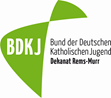 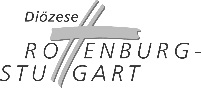 JanuarJanuarJanuarJanuarFebruarFebruarFebruarFebruarMärzMärzMärzMärzAprilAprilAprilAprilMaiMaiMaiMaiJuniJuniJuniJuni1DiNeujahr11Fr1Fr1Mo141MiTag der ArbeitTag der Arbeit1Sa2Mi2Sa2Sa2Di2Do2So3Do3So3So3Mi3Fr3Mo234Fr4Mo64MoRosenmontag104Do4Sa4Di5Sa5Di5Di5Fr5So5Mi6SoHeilige Drei KönigeHeilige Drei Könige6Mi6Mi6Sa6Mo196Do7Mo27Do7Do7So7Di7Fr8Di8Fr8Fr8Mo158Mi8Sa9Mi9Sa9Sa9Di9Do9SoPfingstenPfingsten10Do10So10So10MiDekanatsratDekanatsrat10Fr Anfang Gartenschau Anfang Gartenschau10MoPfingstmontag2411Fr11Mo711Mo1111DoBDKJ-DVBDKJ-DV11Sa11Di12Sa12Di12Di12Fr12SoMuttertagMuttertag12Mi13So13Mi13Mi13Sa13Mo2013Do14Mo314Do14Do14So14Di14Fr15Di15Fr15Fr15Mo1615Mi15Sa16MiDekanatsratDekanatsrat16Sa16Sa16Di16Do16So17Do17So17So17Mi17Fr17Mo2518Fr18Mo818Mo1218Do18Sa18Di19Sa19Di19Di19FrKarfreitagKarfreitag19So19Mi20So20Mi20Mi20Sa20Mo2120DoFronleichnamFronleichnam21Mo421Do21Do21SoOsternOstern21Di21Fr22Di22Fr22Fr22MoKJG Aufbaukurs Tüb.1722Mi22Sa23Mi23Sa23Sa23DiKJG Aufbaukurs Tüb.KJG Aufbaukurs Tüb.23Do72 h Aktion72 h Aktion23So24Do24So24So24MiKJG Aufbaukurs Tüb.KJG Aufbaukurs Tüb.24Fr72 h Aktion72 h Aktion24Mo2625Fr25MoBDKJ-DV925Mo1325DoKJG Aufbaukurs Tüb.KJG Aufbaukurs Tüb.25Sa72 h Aktion72 h Aktion25Di26Sa26Di26Di26FrKJG Aufbaukurs Tüb.KJG Aufbaukurs Tüb.26So72 h Akton72 h Akton26Mi27So27Mi27Mi27SaKJG Aufbaukurs Tüb.KJG Aufbaukurs Tüb.27Mo2227Do28Mo528Do28Do28So28Di28Fr29Di29Fr29Mo1829Mi29Sa30Mi30Sa1.Hilfe Kurs1.Hilfe Kurs30Di30DoHimmelfahrtHimmelfahrt30So31Do31SoBeginn d. SommerzeitBeginn d. Sommerzeit31FrKath. Jugendreferat Rems-Murr, BDKJ-Dekanatstelle                       2019Kath. Jugendreferat Rems-Murr, BDKJ-Dekanatstelle                       2019Kath. Jugendreferat Rems-Murr, BDKJ-Dekanatstelle                       2019Kath. Jugendreferat Rems-Murr, BDKJ-Dekanatstelle                       2019Kath. Jugendreferat Rems-Murr, BDKJ-Dekanatstelle                       2019Kath. Jugendreferat Rems-Murr, BDKJ-Dekanatstelle                       2019Kath. Jugendreferat Rems-Murr, BDKJ-Dekanatstelle                       2019Kath. Jugendreferat Rems-Murr, BDKJ-Dekanatstelle                       2019Kath. Jugendreferat Rems-Murr, BDKJ-Dekanatstelle                       2019Kath. Jugendreferat Rems-Murr, BDKJ-Dekanatstelle                       2019Kath. Jugendreferat Rems-Murr, BDKJ-Dekanatstelle                       2019Kath. Jugendreferat Rems-Murr, BDKJ-Dekanatstelle                       2019Kath. Jugendreferat Rems-Murr, BDKJ-Dekanatstelle                       2019Kath. Jugendreferat Rems-Murr, BDKJ-Dekanatstelle                       2019Kath. Jugendreferat Rems-Murr, BDKJ-Dekanatstelle                       2019Kath. Jugendreferat Rems-Murr, BDKJ-Dekanatstelle                       2019Kath. Jugendreferat Rems-Murr, BDKJ-Dekanatstelle                       2019Kath. Jugendreferat Rems-Murr, BDKJ-Dekanatstelle                       2019Kath. Jugendreferat Rems-Murr, BDKJ-Dekanatstelle                       2019Kath. Jugendreferat Rems-Murr, BDKJ-Dekanatstelle                       2019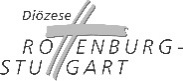 JuliJuliJuliJuliAugustAugustAugustAugustSeptemberSeptemberSeptemberSeptemberOktoberOktoberOktoberOktoberNovemberNovemberNovemberNovemberDezemberDezemberDezemberDezember1Mo271Do1So1Di1FrKJG Grundkurs Cleebr.KJG Grundkurs Cleebr.1So1. Advent1. Advent2Di2Fr2Mo362Mi2SaKJG Grundkurs Cleebr.KJG Grundkurs Cleebr.2Mo493Mi3Sa3Di3DoTag der Dt. EinheitTag der Dt. Einheit3So3Di4Do4So4Mi4Fr4MoBDKJ-DV454Mi5Fr5Mo325Do5SaLange Nacht derLange Nacht der5Di5Do6Sa6Di6Fr6SoKirchenKirchen6Mi6Fr7So7Mi7Sa7Mo417Do7Sa8Mo288Do8So8Di8FrSchnupperWE WernauSchnupperWE Wernau8So9Di9Fr9Mo379Mi9SaSchnupperWE WernauSchnupperWE Wernau9Mo5010Mi10Sa10DiEnde SommerferienEnde Sommerferien10Do10So10Di11Do11So11Mi11Fr11Mo4611Mi12Fr12Mo3312Do12Sa12Di12Do13Sa13Di13Fr13So13Mi13Fr14So14Mi14Sa14Mo4214Do14Sa15Mo2915Do15So15Di15Fr15So16Di16Fr16Mo3816MiDekanatsratDekanatsrat16Sa16Mo5117MiDekanatsratDekanatsrat17Sa17Di17DoBDKJ-DEVBDKJ-DEV17So17Di18Do18So18Mi18Fr18Mo4718Mi19Fr19Mo3419Do19SaDeka-PartyDeka-Party19Di19Do20Sa20Di20Fr20SoEnde GartenschauEnde Gartenschau20Mi20Fr21So21Mi21Sa21Mo4321Do21Sa22Mo3022Do22So22Di22Fr22So23Di23Fr23Mo3923Mi23Sa23Mo5224Mi24Sa24Di24Do24So24DiHeiligabendHeiligabend25Do25So25Mi25Fr25Mo4825Mi1. Weihnachtstag1. Weihnachtstag26Fr26Mo3526Do26Sa26Di26Do2. Weihnachtstag2. Weihnachtstag27SaAnfang SommerferienAnfang Sommerferien27Di27Fr27SoEnde der SommerzeitEnde der Sommerzeit27Mi27Fr28So28Mi28Sa28MoKJG Grundkurs Cleebr.28Do28Sa29Mo3129Do29So29DiKJG Grundkurs Cleebr.KJG Grundkurs Cleebr.29Fr29So30Di30Fr30Mo4030MiKJG Grundkurs Cleebr.KJG Grundkurs Cleebr.30Sa30Mo131Mi31Sa31DoKJG Grundkurs Cleebr.KJG Grundkurs Cleebr.31DiSilvesterSilvesterAngaben ohne GewährAngaben ohne GewährAngaben ohne GewährAngaben ohne Gewähr